Checklist Title:  Being Welcomed and Cared for – Standard 3  - Health and Wellbeing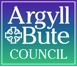 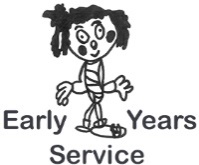 Setting: 						Manager:					Date:Evaluation Score1-5Action PointsDate for CompletionThere is continuity of care in theservice through effective communication between the staff, children, parents and carers, and any other relevant service providers.Staff have a clear understanding of their roles and responsibilities in protecting children from harm, abuse, bullying and neglect. The service has a policy on child protectionand safety and explains the policies to parents and carers and each child.Children have opportunities to learn about healthy lifestyles and relationships, hygiene, diet and personal safety. Children have access to a well-balanced and healthy diet (where food is provided) which takes account of ethnic, cultural and dietary requirements, including food allergies. Staff make sure that help with feeding is given in a way that best meets the needs of the child. Children have the opportunity to sleep or rest and have regular access to fresh air and energetic physical play. Staff monitor sleeping children regularly and effectively.The service has a clear policy and guidelines on the use, storage and administration of medication and that staff are suitably trained to carry these out. The service makes sure that written consent is given by parents and carers for the use or administration of medication provided by them.The service has a clear policy on how to deal with emergencies and staff are well trained in emergency procedures